Сцэнар класнай гадзіны ў 5-11 класе на тэму:“Сапраўдная прыгажосць”Тэма занятку: “Сапраўдная прыгажосць”.Мэты занятку: вучні вызначаць складнікі паняцця “прыгажосць чалавека”, зразумеюць, як медыя могуць маніпуляваць свядомасцю людзей. Задачы асобаснага развіцця: спрыяць выхаванню паважлівых адносін дзяцей адзін да аднаго; развіць уменне працаваць у групе, аналізаваць, рабіць вывады, выказваць сваё меркаванне. Мэтавая група:  школьнікі 5- 11 класаў.  Час: 45 хвілін.Выкарыстаныя метады: праца ў групах, метад “Чатыры куты”, метад “Мазгавы штурм”, метад “Валізка, Шуфлядка, Сметніца”.Абсталяванне: камп’ютар, мультымедыйны праектар, відэаролік “Несапраўдная прыгажосць” https://www.youtube.com/watch?v=iYhCn0jf46U, папера, стыкеры розных колераў, маркеры, вялікія аркушы паперы з намаляванымі на іх валізкай, шуфлядай, сметніцай. План занятку:Арганізацыйны момант – 2 хвіліны.Уводзіны ў тэму – 5-7 хвілін.Прагляд відэароліка – 3-5 хвіліны.Праца ў групах – 15-20 хвілін.Падсумаванне – 5-7 хвілін.Рэфлексія – 5-7 хвілін.Ход занятку:1. Арганізацыйны момант.Настаўнік вітае вучняў, абвяшчае тэму і мэты занятку, знаёміць з планам яго правядзення.2. Уводзіны ў тэму. Прапануецца пачаць з невялікай дыскусіі. Для яе правядзення добра пасуе метад “4 куты”.Удзельнікам прапануецца адказаць на пытанні паводле вызначанага алгарытму. Настаўнік задае пытанне, якое мае 4 варыянты адказаў. Прычым кожны з варыянтаў адпавядае таблічцы з колерам, якая знаходзіцца ў адным з 4-х кутоў памяшкання. Вучні выбіраюць кут у адпаведнасці з адказам. Для ўводзінаў ў тэму “сапраўдная прыгажосць” пытанні могуць быць наступнымі:1) Прыгожы чалавек – гэта той, хто…мае добрую прычоску і якасны макіяж,модна апранаецца,мае правільныя рысы твару,сочыць за сваёй знешнасцю і здароўем.2) Я люблю чытаць…газеты,кніжкі,каляровыя часопісы, не чытаю нічога.3) Каб у свеце было б толькі 4 прафесіі, я б стаў(стала)…фотамадэльлю, акторам, мэнэджерам, аўтамайстрам.4) Каб дасягнуць поспеху ў жыцці , галоўнае мець... сувязі, грошы, прыгажосць, доступ да СМІ.Таксама настаўнік прапаноўвае вучням скласці топ-10 прыгожых людзей, запісвае прапанаваныя адказы на дошцы і засяроджвае ўвагу, што да гэтага спісу яны вернуцца напрыканцы занятку.3. Прагляд відэароліка.Удзельнікі праглядаюць відэаролік “Несапраўдная прыгажосць” і абмяркоўваюць яго. Настаўнік прапаноўвае правесці мазгавы штурм на тэму “Якая галоўная ідэя роліка?”4. Праца ў групах. Настаўнік дзеліць вучняў на 4 групы метадам “цукеркі”: вучні выцягваюць цукеркі і паводле колеру абгорткі разбіваюцца на групы.Кожнай групе прапаноўваецца адказаць на пытанне, запісаць ці намаляваць свае адказы на вялікім аркушы паперы, зрабіць прэзентацыю працы групы.Пытанні:- Якія існуюць стэрэатыпы прыгажосці?- Якую ролю ў “трансляцыі ідэальнага вобраза” граюць СМІ?- Складнікі сапраўднай прыгажосці – гэта…- Прывядзіце прыклады маніпуляцый медыя свядомасцю людзей.Групам даецца 10 хвілін на працу.Прэзентацыя вынікаў – 10 хвілін. Прадстаўнікі кожнай групы па чарзе агучваюць вынікі працы групы, пасля чаго астатнія ўдзельнікі могуць задаць пытанне і выказаць свае меркаванні па тэме, дадаць свой варыянт адказу.5. Падсумаванне. Настаўнік выказвае падзяку групам, падводзіць вынікі, адзначае самыя важныя ідэі, якія выказалі вучні па ўсіх чатырох пытаннях. Прыводзіць прыклады, якя пацвярджюць вывады, што зрабілі вучні.Анджаліна Джолі была названая самай прыгожай жанчынай пачатку ХХІ стагоддзя. Апытанне праводзілася брытанскай касметычнай кампаніяй Superdrug. А ці толькі сваёй знешнасці яна абавязаная дадзенаму тытулу? У Анджаліны Джолі 6 дзяцей: Мэддакс, Пакс, Нокс, Захары, Шайло, Вів’ен. І толькі трое з іх з’яўляюцца біялагічнымі дзяцьмі яе і яе мужа Брэда Піта (Шайло, Нокс і Вів’ен). Астатнія трое былі ўсынаўлёныя з краін трэцяга свету. Шырока вядома дабрачынная дзейнасць Анджаліны. Яна з’яўляеццам паслом добрай волі ААН. Яна ахвяравала не адзін мільён даляраў на дапамогу розным фондам, лякарням, пацярпелым пасля катастроф. 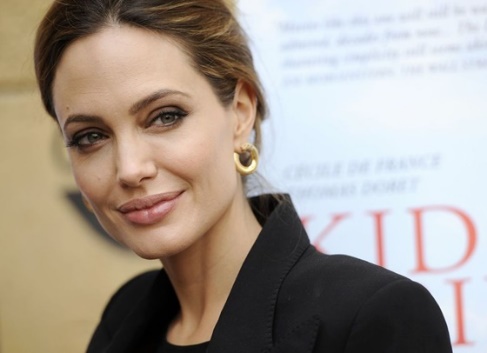 Барбі –эталон прыгажосці многіх дзяўчынак. Па разліках спецыялістаў, калі б Барбі была чалавекам, то пры росце  яна б важыла крыху меней за , аб’ём грудзей быў бы 99 см, таліі – , бёдзер – . З такімі прапорцыямі ў жанчыны было б шмат праблем не толькі з рэпрадуктыўным здароў’ем, але і проста з балансам. Тым не менш, амерыканка Сіндзі Джэксан зрабіла 58 пластычных аперацый, каб быць падобнай на Барбі. У выніку ў яе засталася сваёй толькі ніжняя вусна. Яна патрапіла ў кнігу рэкордў Гінэса, аднак эталонам прыгажосці так і не стала.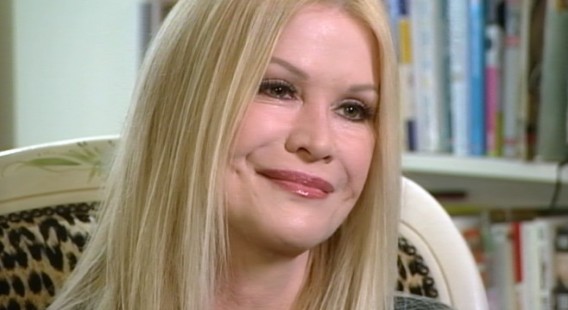 І, вяртаючыся да спісу, што быў зроблены напачатку (з вялікай верагоднасцю ў ім акажуцца зоркі кіно і эстрады), настаўнік задае пытанні класу: “Ці ўплываюць на нас СМІ? Ці не навязваюцца нам гэтыя вобразы? А што яшчэ нам прапануюць любіць, есці, набываць? Ці заўсёды гэта найлепшае? ”Рэфлексія.Рэфлексію можна правесці з дапамогай метаду “Валізка, Шуфляда, Сметніца”. Настаўнік прымацоўвае да сцяны тры вялікія аркушы, на адным з якіх намаляваная валізка, на другім – шуфляда, на трэцім – сметніца.Кожны з вучняў атрымоўвае па тры каляровыя стыкеры, на адным з якіх яны запісваюць адказы на пытанне “Што важнае вы возьмеце з сабой з сённяшняй сустрэчы?”, на другім – адказ на пытанне “Што было для вас некарысным?”, на трэцім – “Што патрабуе дадатковага абдумвання?” Затым па жаданні ўдзельнікі падыходзяць да плакатаў, прыклейваюць да іх лісточкі і коратка каментуюць. Першы лісток прымацоўваецца да аркуша з выявай валізкі, другі – з выявай сметніцы, трэці – з выявай шуфлядкі.  Пасля рэфлексіі настаўнік яшчэ раз выказвае падзяку вучням і абвяшчае заканчэнне занятку.